Subventions de soutien à la mission des conseils 
régionaux pour 2021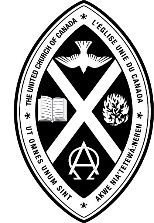 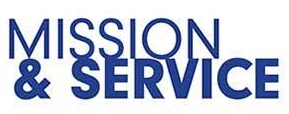 Soutien offert par Mission & ServicePolitiques et procéduresAdmissibilitéToute demande de subvention doit provenir d’un organisme de bienfaisance enregistré. Une preuve du statut d’organisme de bienfaisance enregistré doit accompagner la demande. (Dans certains cas, nous pouvons accepter une preuve de demande en attente, ou convention de mission écrite.)Salaires et allocationsVoir le document Salaires minimums et remboursements pour le personnel ministériel. Réception du soutien financierLe Conseil ecclésial effectue des paiements préalables par dépôts directs au nom des conseils régionaux. Le conseil régional prend les décisions relatives à l’octroi des subventions et a la responsabilité d’annuler une subvention si les circonstances l’exigent.Les ministères de présence et les ministères communautaires qui reçoivent une subvention de 50 000 $ ou plus doivent produire des rapports financiers périodiques qui ont été convenus avec le conseil régional avant que soit émis le chèque de subvention suivant.Sont versés mensuellement les salaires des membres du personnel des charges pastorales, des ministères de présence ou des ministères communautaires dont les salaires proviennent directement des fonds de soutien à la mission et des fonds des conseils régionaux. Normes d’imputabilité financièreIl est souhaitable que les charges pastorales qui reçoivent des subventions instaurent des programmes périodiques d’intendance financière. Il est suggéré d’utiliser les ressources des conseils régionaux et du Conseil général. Les charges pastorales qui reçoivent des subventions doivent fournir au conseil régional duquel elles relèvent un état financier couvrant l’année antérieure, et ce au plus tard le 1er juin. Ce rapport doit contenir un état des revenus, un bilan comptable, les notes relatives aux états financiers, et l’information concernant la nature de l’examen par un tiers indépendant.Les ministères de présence et les ministères communautaires qui reçoivent des subventions doivent fournir un rapport d’activités et produire des états financiers vérifiés ou indépendamment révisés couvrant l’année à laquelle la subvention a été reçue. Une copie de ces documents doit être acheminée au personnel du conseil régional duquel ils relèvent au plus tard le 1er juin.Demande de subventions de soutien à la mission des conseils régionaux pour 2021Processus de demande de subvention1.	Tous les demandeurs doivent remplir les sections A, E et G.Les charges pastorales doivent également remplir les sections B, C et D.Les ministères de présence doivent également remplir la section F.N’oubliez pas d’inclure TOUS les documents justificatifs.Acheminez par courriel une copie du formulaire dûment rempli et les documents justificatifs au bureau de votre conseil régional local au plus tard le 31 août (ce lien vous mène à la liste des conseils régionaux : https://egliseunie.ca/contact/les-conseils-regionaux/).Les ministères autochtones : veuillez acheminer ces documents à Roxanne Kropf, Ministères et justice autochtones, à RKropf@united-church.ca.Inscrivez le nom, le numéro de téléphone et l’adresse courriel d’une personne pouvant, au besoin, fournir de plus amples renseignements au sujet de cette demande.Nom :      	Numéro de téléphone :      Adresse courriel (si disponible) :      A. Identification(Reportez-vous au document Year Book & Directory Volume 1: Statistics (en anglais) de votre paroisse)B. Données de la charge pastorale / l’unité de mission (le cas échéant)C. Unité de mission / paroisse (seulement) qui présente la demandeD. Personnel ministériel (année pour laquelle la subvention est demandée)*Statut :CS : candidate, candidat suppléant	P : pasteure, pasteurD : diacre	PS : pasteure, pasteur suppléantSS : stagiaire suppléant	ÉS : étudiante, étudiant suppléantAPL : agente, agent pastoral laïque	PR : pasteure, pasteur retraité	A : autre (préciser)E. États financiers et prévisions budgétairesVeuillez fournir :une copie des états financiers vérifiés ou indépendamment révisés couvrant votre dernière année financière ainsi qu’une copie du budget approuvé pour cette période. (Ces documents sont probablement annexés à votre dernier rapport annuel.)une copie des prévisions budgétaires pour l’année à laquelle la subvention est demandée;une copie complète de vos états financiers pour l’année en cours incluant la documentation concernant tous les soldes bancaires, les investissements, les actifs et les dettes ainsi qu’une copie du budget approuvé en vigueur. Si vous détenez des investissements ou des réserves, veuillez indiquer les restrictions auxquelles chaque fonds est assujetti; l’information sur toute autre source de revenus;l’énoncé de mission de la charge pastorale ou du ministère de présence et toute information contextuelle pertinente, dont : le contexte dans lequel votre ministère se situe la raison pour laquelle vous demandez une subventionle nombre d’années pendant lesquelles vous prévoyez avoir recours à la subventionun plan financier pour réduire le besoin de subventionles impacts sur le ministère si la subvention est refuséeSi votre demande est acceptée, comment votre organisme reconnaîtra-t-il, dans votre milieu et dans la communauté élargie, le soutien financier reçu de l’Église Unie du Canada?F. Soutien financier reçu dans le passéG. Demande de subvention et date du premier versementMontant demandé :       $La subvention demandée est pour l’année      , le premier versement devant être fait le       (mois/jour).Attestation du conseil de l’organisme demandeur	Le projet décrit est conforme aux activités que nous voulons entreprendre.	Les fonds reçus de l’Église Unie seront utilisés dans le cadre du projet décrit dans cette demande de subvention.Subvention demandée :        $	Signature :	Date de l’intervention du conseil :      	Fonction exercée :      Attestation du conseil régionalLa présente demande de subvention a été évaluée et répond aux exigences des Politiques et procédures propres aux subventions de soutien à la mission des conseils régionaux.Subvention        $ pour l’année       débutant le       (mois/jour)Date      	Signature 	Fonction exercée au conseil régional      Témoignez de votre expérienceCette subvention est rendue possible grâce à Mission & Service. Préparez-vous à fournir un témoignage écrit d’environ 200 mots dans les six prochains mois pour présenter votre ministère et votre mission. Incluez quelques photos et soumettez le tout par courriel.Ce récit et les photos pourront être utilisés dans les diverses publications de l’Église Unie, incluant le site Web de l’Église. Assurez-vous d’obtenir le consentement écrit des personnes qui figurent sur les photos. Nous vous enverrons un formulaire nous autorisant à publier les photos, que vous devrez remplir, signer et retourner.Nom de l’organisme demandeur :Adresse postale (complète) :Numéro d’organisme de bienfaisance :       Si non en vigueur, veuillez en indiquer la raison :      Information pour dépôts directs (formulaire rempli et ci-joint) : Oui	 NonAssemblée décisionnelle de l’Église :charge pastorale ou ministère de présence      conseil régional      Statistiques de la charge pastorale
(année civile en cours)Noms des paroissesNoms des paroissesNoms des paroissesTotalNom de la paroisseA.	Nombre de ménages recevant des soins pastoraux (ligne 5)B.	Nombre de ménages donateurs (ligne 6)C.	Nombre de membres résidants (lignes 16-17)D.	Nombre moyen de personnes participant au culte (ligne 20)E.	Nombre de personnes actives aux rencontres en semaine, à l’école du dimanche (ligne 21)F.	Programme d’intendance financière (ligne 22)Montant recueilli l’an passé :Montant recueilli l’an passé :Montant recueilli l’an passé :Montant recueilli l’an passé :1. à des fins locales (ligne 32(a))$      4. par ménage recevant des soins pastoraux (C3 ÷ B(b)) $      2. pour Mission & Service (ligne 36)$      5. par ménage donateur (C3 ÷ B(b)) (B3 ÷ B)$      3. à toutes fins (ligne 32(d))$      6. pour la liquidation de la dette et autres (ligne 34)$      NomStatut*ÉchelonSalaire de baseSalaires allocationsSalaires allocationsAllocation logementFrais de déplacementFrais de déplacementNomStatut*ÉchelonSalaire de basePréciserMontantAllocation logementKm/mMontantNombre d’années de financement reçuMontant reçu en 2019Montant reçu en 2020Subvention de soutien à la mission      $      $Subvention reçue du conseil régional      $      $